Jelentkezési lap komplex vizsgára Komplex vizsgára bocsátásomat kérem a(z)……………………………………..			         tudományág…………………………………………………….doktori iskolájának…………………………………………………………  szakterületén.Név:						Anyja neve:							Állampolgárság:Születési hely (város/megye/ország):Születési év:			hó:				nap:Neptun kód:	Állandó lakcím:  Telefonszám:E-mail: 				A doktori képzés nyelve:	magyar / idegen (éspedig				) nyelvA doktori képzés típusa: állami ösztöndíjas / önköltségesA témavezető neve és tudományos fokozata:A doktori fokozatszerzési eljárás nyelve:	magyar / idegen (éspedig                            ) nyelvA doktori téma megnevezése: Kelt:			a jelentkező aláírása				Előterjesztés komplex vizsga bizottsági tagságra és a komplex vizsga témaköreireJelölt neve: Doktori Iskola:A készülő disszertáció címe:Témavezető neve és tudományos fokozata:Témavezető ajánlása a komplex vizsga bizottság összetételére (a mindenkori elnököt az adott félév elején, a komplex vizsgát tévők témáinak ismeretében kéri fel az illetékes doktori iskola tanácsa és a BTDHT); a lista bővíthető, lehetőség szerint kérünk több tagot is megjelölni!Belső tag neve, tudományos fokozata, elérhetősége:Külső tag neve, tudományos fokozata, elérhetősége:Póttag neve, tudományos fokozata, elérhetősége:Komplex vizsga elméleti részének témaköreiFő témakör:mellék témakör:mellék témakör:Komplex vizsga időpontja (féléve): Dátum:Témavezető aláírása:Doktori iskola vezetőjének aláírása: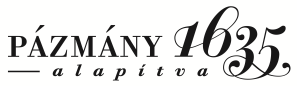 Pázmány Péter Katolikus EgyetemBölcsészet- és Társadalomtudományi KarDoktori és Habilitációs Iroda    1088 Budapest, Mikszáth Kálmán tér 1.	Tel: 1/235-3036   Intézményi azonosító: FI79633Pázmány Péter Katolikus EgyetemBölcsészet- és Társadalomtudományi KarDoktori és Habilitációs Iroda    1088 Budapest, Mikszáth Kálmán tér 1.	Tel: 1/235-3036   Intézményi azonosító: FI79633